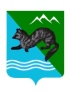 ПОСТАНОВЛЕНИЕАДМИНИСТРАЦИИ СОБОЛЕВСКОГО   МУНИЦИПАЛЬНОГО РАЙОНАКАМЧАТСКОГО КРАЯ22 января  2016                                    с.Соболево                           № 12О внесении изменений в  приложение к постановлению администрации Соболевского муниципального района от 20.07.2015 №197 «Об утверждении состава аэропортовой комиссии по авиационной безопасности ФКП  «Аэропорты Камчатки» в Соболевском муниципальном районе»       В связи с кадровыми изменениями в организациях Соболевского  района   АДМИНИСТРАЦИЯ ПОСТАНОВЛЯЕТ:Внести изменения в приложение к постановлению  администрации Соболевского муниципального района от 20.07.2015 №197 «Об утверждении состава аэропортовой комиссии по авиационной безопасности ФКП  «Аэропорты Камчатки» в Соболевском муниципальном районе» изложив его согласно приложению.Управлению  делами  администрации  Соболевского  муниципального  района опубликовать  настоящее  постановление  в  районной  газете  «Соболевский вестник»  и  разместить  на  официальном  сайте  Соболевского  муниципального  района  в  информационно-телекоммуникационной  сети  Интернет.Настоящее постановление вступает в силу после его официального опубликования (обнародования). Глава Соболевского муниципального района                          В.И.Куркин                                                                                                      Приложение                                                                                                       к постановлению     администрации Соболевского муниципального   района                                                                                                     от 22 января 2016  № 12                                                                                                     Приложение                                                                                                       к постановлению     администрации Соболевского муниципального   района                                                                                                     от 20 июля 2015  № 197СОСТАВаэропортовой комиссии  по авиационной безопасностиФКП «Аэропорты Камчатки» в  Соболевском муниципальном районеКолмаков Анатолий Викторович, заместитель главы администрации                                                            Соболевского муниципального района,                                                            руководитель комитета по экономике,                                                           ТЭК, ЖКХ и управлению муниципальным                                                           имуществом;  председатель комиссии Зейналов Руслан Тамерланович,   начальник  филиала Аэропорт  Соболево                                                           ФКП «Аэропорты Камчатки»,                                                           заместитель председателя комиссии;Дранивская Анна Евстахиевна,   руководитель управления делами       администрации Соболевского                 муниципального  района,                                                        секретарь комиссииЧлены комиссии:Малахов Владимир Анатольевич, оперативный уполномоченный уголовного                                                           розыска   ОМ №12 Усть-Большерецкого                                                            МО МВД  РФ (по согласованию);Иванов Александр Александрович,  начальник Соболевской ПЧ,                                                               начальник Соболевского                                                               гарнизона пожарной охраны                                                               (по согласованию);Верещак Иван Геннадиевич,              начальник отделения надзорной                                                              деятельности  по Соболевскому                                                              муниципальному району                                                              (по согласованию);Мельник Роман Васильевич,            начальник отдела  военного комиссариата                                                             Камчатского края по  Соболевскому                                                              району    (по согласованию)                                                          Басуев Владимир Викторович,        начальник Соболевского  отделения                                                             организации воздушного движения                                                            «Камчатаэронавигаци (по согласованию);Панковский Семён Сергеевич,     заместитель начальника филиала                                                           аэропорта Соболево ФКП                                                          «Аэропорты Камчатки (по согласованию).